                                                                           31.03.2020         259-01-03-85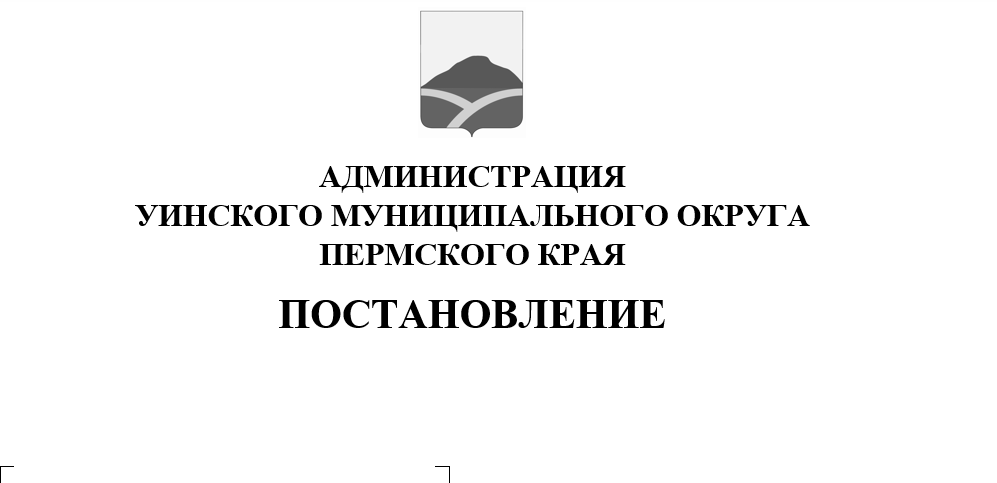 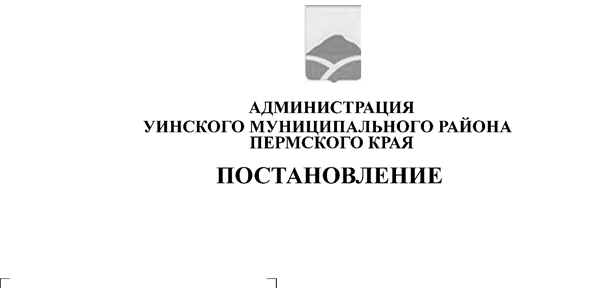 В соответствии с постановлением Правительства Пермского края от 25.05.2007 № 112-п «Об утверждении Методики определения средней расчетной стоимости 1 квадратного метра общей площади жилья по муниципальным районам (городским округам) Пермского края», от 18.12.2019 № 934-п «Об утверждении на I квартал 2020 года корректирующих коэффициентов по муниципальным районам (городским муниципальным округам) Пермского края и средней расчетной стоимости 1 квадратного метра общей площади жилья по муниципальным районам (городским, муниципальным округам) Пермского края для расчета размера субсидий, предоставляемых гражданам из бюджета Пермского края на строительство и приобретение жилых помещений, администрация Уинского муниципального округа Пермского края ПОСТАНОВЛЯЕТ:1. Утвердить на I квартал 2020 года среднюю расчетную стоимость 1 квадратного метра общей площади жилья по Уинскому муниципальному округу Пермского края для расчета размера субсидий, предоставляемых гражданам из бюджета Уинского муниципального округа Пермского края на строительство и приобретение жилых помещений в размере 35465  (Тридцать пять тысяч четыреста шестьдесят пять) рублей 00 копеек.2. Настоящее постановление вступает в силу со дня обнародования.Глава муниципального округа –глава администрации Уинскогомуниципального округа						А.Н.Зелёнкин